WHAT IS A MEGACITY? – Starter activityStudy the image belowWhat do you SEE, THINK AND WONDER about this world map identifying megacities?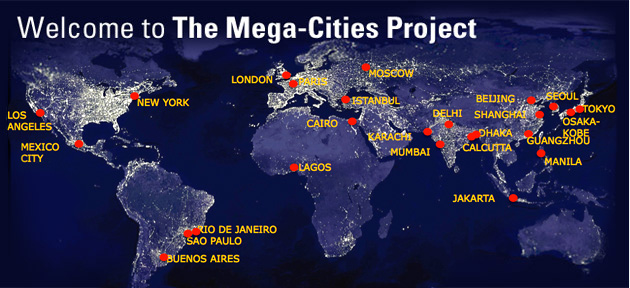 